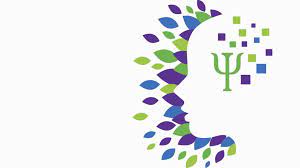 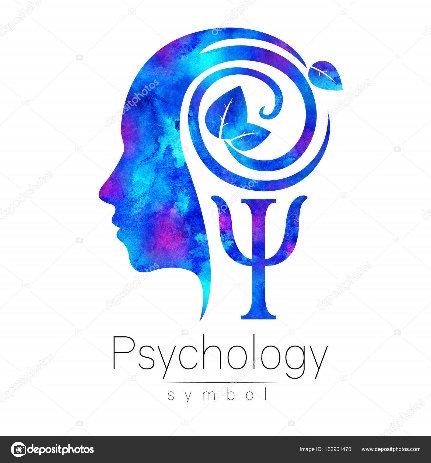 НАЦІОНАЛЬНИЙ УНІВЕРСИТЕТ БІОРЕСУРСІВ І ПРИРОДОКОРИСТУВАННЯ УКРАЇНИГУМАНІТАРНО-ПЕДАГОГІЧНИЙ ФАКУЛЬТЕТКАФЕДРА ПСИХОЛОГІЇСтудентська науково-практична онлайн-конференція молодих науковців «Актуальні проблеми психології у часі відстоювання незалежності України та в повоєнний період» 07 листопада  2023 р. Київ - 2023ОРГАНІЗАЦІЙНИЙ КОМІТЕТПОРЯДОК РОБОТИ КОНФЕРЕНЦІЇ09.00 – 09.15 – привітання учасників конференції09.15 – 12.15 – робота за напрямами 1-312.15 – 13.00 – обідня перерва13.00 – 15.00 – робота за напрямами 4 – 6 15.00 – 15.30 – ухвалення резолюції конференціїПРОГРАМА КОНФЕРЕНЦІЇСекція 1 Актуальні проблеми психології розвитку у воєнний та повоєнний період в УкраїніАнастасія АНТОНЕНКО, студентка 3-го курсу гуманітарно-педагогічного факультету, спеціальність 053 «Психологія», Національний університет біоресурсів і природокористування УкраїниОсобливості псхологічних  проявів тривожності у підлітковому віціПоліна ВІННІК, магістрантка 2-го року навчання  гуманітарно-педагогічного факультету, спеціальність 053 «Психологія», Національний університет біоресурсів і природокористування УкраїниПсихологічні особливості самооцінки людей зрілого вікуКаріна КРОТІК, студентка 4-го курсу  гуманітарно-педагогічного факультету, спеціальність 053 «Психологія», Національний університет біоресурсів і природокористування України Розвиток комунікативних умінь управлінців засобами психологічного тренінгу Марія ЛУГІНЧЕНКО, студентка 2-го р.н. магістратури, гуманітарно-педагогічного факультету, спеціальність 053 «Психологія» Національний університет біоресурсів і природокористування УкраїниОсобливості психологічних  проявів тривожності у підлітковому віціОлександр РАЗУМОВСЬКИЙ, студент 2-го р.н. магістратури, гуманітарно-педагогічного факультету, спеціальність 053 «Психологія» Національний університет біоресурсів і природокористування України Особистісно-професійний розвиток студентів під час війниКатерина РЯБОКІНЬ, студентка 4-го курсу гуманітарно-педагогічного факультету, спеціальність 053 «Психологія», Національний університет біоресурсів і природокористування УкраїниВплив соціальних мереж на самооцінку особистості в юнацькому віціАнна СОБЧУК, студентка 2-го р.н. магістратури, гуманітарно-педагогічного факультету, спеціальність 053 «Психологія» Національний університет біоресурсів і природокористування УкраїниОсобливості професійної самореалізації сучасної студентської молодіЄвгенія ТОМІЛЕНКО, студентка 2-го р.н. магістратури, гуманітарно-педагогічного факультету, спеціальність 053 «Психологія» Національний університет біоресурсів і природокористування УкраїниОсобливості впливу занять фізичною культурою на рівень психологічного самопочуття осіб зрілого вікуЛюдмила ШВАРЦ, студентка 2 р.н. магістратури, гуманітарно-педагогічного факультету, спеціальність 053 «Психологія» Національний університет біоресурсів і природокористування України Особливості психологічної корекції порушень уваги у дошкільному віціОлена ШЕВЦОВА, кандидат психологічних наук, доцент кафедри психології, Національний університет біоресурсів і природокористування УкраїниМарія СТАРЧЕНКО, здобувач 4 курсу першого (бакалаврського) рівня вищої освіти спеціальності 053 Психологія, Національний університет біоресурсів і природокористування України, Напрями запобігання академічній прокрастинації у студентів ЗВОСекція 2. Актуальні проблеми соціальної психології у воєнний та повоєнний період в УкраїніЮлія ЗДЕРОК, студентка магістратури 2-го р. з.ф.н. гуманітарно – педагогічного факультету, спеціальності 053 «Психологія», Національний університет біоресурсів і природокористування УкраїниПсихологічні особливості адаптації дітей раннього віку до умов закладу дошкільної освітиВероніка КАШПІРОВСЬКА, студентка 4-го курсу гуманітарно-педагогічного факультету, спеціальність 053 «Психологія», Національний університет біоресурсів і природокористування України Соціально-психологічний тренінг розвитку емоційного інтелекту серед підлітківАнастасія КОВАЛЕНКО, студентка 2-го р.н. магістратури, гуманітарно-педагогічного факультету, спеціальність 053 «Психологія» Національний університет біоресурсів і природокористування УкраїниСімейні ролі та їх вплив на взаємовідносини молодого подружжяІнна ОСТРОВСЬКА, студентка 2-го р.н. магістратури, гуманітарно-педагогічного факультету, спеціальність 053 «Психологія» Національний університет біоресурсів і природокористування УкраїниСоціально – психологічні особливості соціалізації підлітківВалерія ЧАБАН, студентка магістратури 2-го р. н. гуманітарно – педагогічного факультету, спеціальності 053 «Психологія», Національний університет біоресурсів і природокористування УкраїниПсихологічні умови адаптації сімей військовослужбовців до умов війниСекція 3. Актуальні проблеми педагогічної психології у воєнний та повоєнний період в УкраїніОлександра АНТОНЮК, студентка 4-го курсу гуманітарно-педагогічного факультету, спеціальність 053 «Психологія», Національний університет біоресурсів і природокористування УкраїниПсихологічний тренінг для покращення комунікативних навичок студентів-психологівМаргарита ГРИГОРЯН, студентка 4-го курсу гуманітарно-педагогічного факультету, спеціальність 053 «Психологія», Національний університет біоресурсів і природокористування УкраїниПсихологічний тренінг розвитку креативності у студентської молодіЄвгенія ЗАНУДА, студентка 4-го курсу гуманітарно-педагогічного факультету, спеціальність 053 «Психологія», Національний університет біоресурсів і природокористування УкраїниСприяння адаптованості пʼятикласників до умов і вимог середньої школи засобами психологічного тренінгуМарина ІВАЩЕНКО, студентка 2-го р.н. магістратури, гуманітарно-педагогічного факультету, спеціальність 053 «Психологія» Національний університет біоресурсів і природокористування УкраїниПсихологічна готовність учителів початкової школи до роботи в інклюзивному освітньому просторіЮрій ЛУК’ЯНЧУК, студент 4-го курсу гуманітарно-педагогічного факультету, спеціальність 053 «Психологія», Національний університет біоресурсів і природокористування УкраїниРозвиток особистісних рис молодших школярів у соціально-психологічному тренінгуЯна ШИПКО, студентка магістратури 2-го р.н. гуманітарно-педагогічного факультету, спеціальність 053 «Психологія», Національний університет біоресурсіві природокористування України Корекція переживань старших підлітків з приводу шкільної успішності в умовах воєнного стануСекція 4. Актуальні проблеми загальної психології у воєнний та повоєнний період в УкраїніМарія ЧОРНЕНЬКА, студентка 2 р.н. магістратури гуманітарно-педагогічного факультету, спеціальності 053 «Психологія», Національний університет біоресурсів і природокористування УкраїниОсобистісні особливості стресостійкості військовослужбовцівСекція 5. Актуальні проблеми психологічної допомоги особистості у воєнний та повоєнний період в УкраїніЄлизавета АЛЄКСЄЄНКО, студентка 4-го курсу гуманітарно-педагогічного факультету, спеціальність 053 “Психологія”,Національний університет біоресурсіві природокористування УкраїниТренінг як форма психологічної допомоги у подоланні тривожності молодіАнгеліна ВОВК, студентка 4-го курсу гуманітарно-педагогічного факультету, спеціальність 053 «Психологія», Національного університету біоресурсів і природокористування УкраїниРозвиток стресостійкості у вимушено переселених осіб дорослого віку засобами соціально-психологічного тренінгу Наталія ГАЄВСЬКА, студентка 2-го р.н. магістратури, гуманітарно-педагогічного факультету, спеціальність 053 «Психологія» Національний університет біоресурсів і природокористування УкраїниТрансформація образу я-матері у жінок під час воєнного стануСвітлана КОВАЛЕВСЬКА, студентка 2-го р.н. магістратури, гуманітарно-педагогічного факультету, спеціальність 053 «Психологія» Національний університет біоресурсів і природокористування УкраїниКорекція психічних станів дітей в умовах воєнного стану засобами арттерапіїДіна ЛАЗУРЕНКО, студентка 2-го р.н магістратури гуманітарно-педагогічного факультету, спеціальність 053 «Психологія», Національний університет біоресурсіві природокористування УкраїниOcoбливocти пcиxoлoгiчнoї тpaвмaтизaцiї вiйcькoвocлужбoвцiв учacникiв бoйoвиx дiйОлеся НЕРУШ, студентка 2-го р.н. магістратури, гуманітарно-педагогічного факультету, спеціальність 053 «Психологія», Національний університет біоресурсів і природокористування України, Особистісна агресивність як модулятор рівня стресу особистостіВладислав НЕЩАДИМ, студент 4-го курсу гуманітарно-педагогічного факультету, спеціальність 053 «Психологія», Національний університет біоресурсів і природокористування УкраїниЗвільнення від соціальної тривожності через психологічні тренінги у студентівАліса ПЕТРОВА, студентка 4-го курсу гуманітарно-педагогічного факультету, спеціальність 053 “Психологія”, Національний університет біоресурсів і природокористування УкраїниСоціально-психологічний тренінг як інструмент подолання тривожних станів серед підлітківАміна ХИЛЮК, студентка 2-го р.н.  гуманітарно-педагогічного факультету, спеціальність 053 «Психологія», Національний університет біоресурсів і природокористування України Розвиток стресостійкості вагітних жінокТетяна ЯНЧУК, студентка 2-го р.н. магістратури, гуманітарно-педагогічного факультету, спеціальність 053 «Психологія» Національний університет біоресурсів і природокористування України Психологічні чинники розвитку тривожності під час війни та її наслідкиТетяна ЯНЧУК, студентка 2-го р.н. магістратури, гуманітарно-педагогічного факультету, спеціальність 053 «Психологія» Національний університет біоресурсів і природокористування України Особливості психологічної допомоги студентам-психологам з підвищеною тривожністю під час війниТетяна ЯНЧУК, студентка 2-го р.н. магістратури, гуманітарно-педагогічного факультету, спеціальність 053 «Психологія» Національний університет біоресурсів і природокористування України Техніки когнітивно-поведінкової терапії для роботи з підвищеною тривожністюСекція 6. Урахування зарубіжного досвіду у застосуванні психології для вирішення актуальних проблем суспільства воєнного та повоєнного періодуКатерина МОРГУН, студентка 2 р.н. магістратури, гуманітарно-педагогічного факультету, спеціальність 053 «Психологія», Національний університет біоресурсів і природокористування УкраїниІдивідуальні особливості та особливості внутрішньоособистісного конфлікту релігійної молодіВадим КОНДРАТЮКголова, доктор сільськогосподарських наук, професор, проректор з наукової роботи та інноваційної діяльності НУБіП УкраїниІнна САВИЦЬКАспівголова, кандидат філософських наук, доцент, декан гуманітарно-педагогічного факультету НУБіП УкраїниІрина МАРТИНЮКспівголова, кандидат психологічних наук, доцент, в.о. завідувача кафедри психології НУБіП УкраїниЧлени оргкомітетуЧлени оргкомітетуЛюдмила ОМЕЛЬЧЕНКОсекретар, кандидат педагогічних наук, доцент кафедри психології НУБіП УкраїниСвітлана ХАРЧЕНКОдоктор філологічних наук, професор, заступник декана гуманітарно-педагогічного факультету